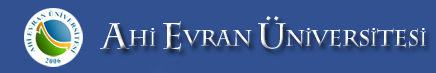 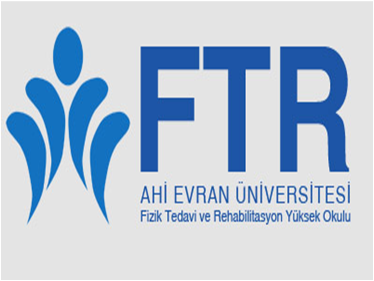 T.C.Ahi Evran ÜniversitesiFizik Tedavi ve Rehabilitasyon Yüksekokulu  2016 – 2017 Eğitim Öğretim Yılı 421122501 Yaz Stajı (2. Sınıf) DeğerlendirmesiÖğrencinin Adı-Soyadı	:Öğrencinin Numarası 	:ÖĞRENCİ GENEL BİLGİLERİAdı-Soyadı	:No		:Tel. (Ev)	 :Tel. (Cep)	 :E-mail		:Adres		 :ÖĞRENCİNİN NÜFUS KAYIT BİLGİLERİ ÖĞRENCİNİN KURUM BİLGİLERİSTAJ HÜKÜMLERİSayın İlgili,Yukarıda kimlik bilgileri verilen Ahi Evran Üniversitesi Fizik Tedavi ve Rehabilitasyon Yüksekokulu öğrencisi kurumunuzdan alınan onay doğrultusunda 15 iş günü süresince staj yapacaktır. Öğrencimize göstereceğiniz ilgiye teşekkür eder, aşağıdaki hükümleri bilgilerinize arz ederiz.2017 yılı 421122501 Yaz Stajı (2. Sınıf) Yaz Stajı Amacı ve Kapsamı :Bu stajın amacı, Ahi Evran Üniversitesi Fizik Tedavi ve Rehabilitasyon Yüksekokulu öğrencilerinin, öğretilen teorik ve pratik bilgilerinin, pratikteki uygulamalarını görmek, aksaklıkları tespit etmek ve daha sonraki mesleki hayatta ve öğrencilik dönemindeki çalışmaları bu bilgi ve deneyimlerin ışığı altında yönlendirmek, öğrencilerin mesleğini tanımalarını sağlamak, üniversite ile sağlık kurumları arasında ilişkiler kurarak bu ilişkinin gelişmesine katkıda bulunmaktır.421122501 Yaz Stajı (2. Sınıf) Yapabilme Şartları :Bu staj, 2. yılının sonunda, aşağıdaki dersleri başarı ile tamamlamış öğrenci tarafından yapılır:421111101 Anatomi-I, 421112101 Anatomi-II, 421111104 Isı-Işık, 421121105 Fizyoterapide Temel Ölçme ve Değerlendirme, 421122107 Tedavi Hareketleri Prensipleri, 421121104 Elektroterapi-I, 421122102 Elektroterapi-II ve 421121107 Manipulatif Tedavi-I, 421122104 Manipulatif Tedavi-II derslerini başarmış olması gerekmektedir. Ancak, 1. ve 2. sınıftan herhangi bir yarıyıldan toplamda 2 staj dersinden başarısız olan öğrenciler de 421122501 Yaz Stajı’nı alabileceklerdir.Stajının Yapıldığı Yer, Dönem ve Süresi :2017 Dönemi yaz stajını, Yüksekokulumuz Fizik Tedavi ve Rehabilitasyon Staj ve Uygulama Merkezinde bu dönemde hasta takibi olmadığı için, öğrencilerimizin stajlarını bir Devlet Hastanesi, Üniversite Hastanesi veya Tam Teşekküllü Hastanede yapmaları uygun görülmüştür. Bu kapsamda kabul onayı aldığınız ve Yüksek Okulumuzca onaylanmış ilgili Hastanede staj yapılabilecektir. Herhangi bir nedenle kurumda süpervizörlük yapılamayacaksa, stajyerin başka birimlere bilgilendirme doğrultusunda yönlendirilmesi uygun olacaktır. Toplam süresi 3 hafta olan 421122501 Yaz Stajında (2. Sınıf) günlük çalışma süresi staj yapılan kurumun mesai saatleri doğrultusundadır, öğrenci çalışma saatlerine uymak zorundadır.Yaz Stajı Devam Zorunluluğu :Öğrenciler, staj süreleri içerisinde stajlarına devam etmek zorundadırlar. Staja gelmeme mazereti olan öğrenci, dersten ve stajdan sorumlu kişiye ayrı ayrı mazeretini gösterir yazılı veya sözlü olarak bir (1) gün önceden bildirmek zorundadır. Kabul edildiği takdirde telafi yapmak kaydı ile devamsızlık yapabilir. Yönergeye uygun davranmayan (izinsiz) öğrenciler her devamsızlık için ‘2 gün’ telafi yapmak zorundadırlar. Devamsızlıkları %  yi geçmeksizin devamsızlık yapan öğrenciler staj bitiminde kendileri için hazırlanan telafi programı uyarınca stajlarını tamamlamak zorundadırlar.Staj Yapan Öğrencilerin Sorumluluğu :Staj yapan öğrencilerimiz; Hekim tarafından teşhisi konmuş hastalara, sorumlu fizyoterapistin gözetiminde planlanan fizyoterapi ve rehabilitasyon değerlendirmelerini yapar ve tedavi programını uygular.Staj yaptığı kurumun çalışma ve güvenlik kurallarına uymak ve kullandığı araç ve gereçleri özenle kullanmakla yükümlüdür.Görev ve sorumluluğu yerine getirmemesinden doğan her türlü sorumluluk öğrenciye ait olup; hakkında “Yüksek Öğretim Kurumları Öğrenci Disiplin Yönetmeliği” hükümleri uyarınca işlem yapılır.Öğrencilerin staj yapılan kamu kurum ve kuruluşlarının kılık kıyafet yönetmeliğine uygun olacak şekilde giyinmeleri gerekmektedir.Staj yapan öğrenciler, önlüklerinin üzerinde öğrenci olduklarını belirtir yaka kimlik kartlarını taşımak zorundadırlar.Stajın Değerlendirilmesi :  Yüksekokul Programında yer alan stajın değerlendirilmesi aşağıda belirtilen şekilde yapılır: Öğrencilerin staj yaptığı sağlık kurumundaki çalışmaları, kurum yetkilileri (sorumlu fizyoterapist) tarafından staj değerlendirme formları doğrultusunda değerlendirilerek öğrenci için tam not 100 (yüz) üzerinden bir staj notu takdir edilir. Staj notunun 60 (altmış)’ın altında olması halinde öğrenci o stajdan başarısız sayılır. Öğrenci, kontrolünüzde “Öğrenci Staj Defterindeki Olgu Takibi Bölümü”nü istenilene uygun olarak hazırlayarak belirlenen tarihe kadar Yüksekokul Staj Komisyonuna teslim etmek zorundadır.Yüksekokul Staj Komisyonu tarafından her öğrencinin staj defteri ve kapalı zarf ile gelen süpervizör değerlendirmeleri incelenip 421122501 Yaz Stajı (2. Sınıf) Dersinin geçme notu belirlenecektir.Staj Değerlendirmesinin ilgili kısımları (Kurumunuzun ilgili bilgileri, Öğrenciye ait devam çizelgesi, değerlendirme not çizelgesi ve alınan olgulara ait bildirimler kısmı) sorumlu fizyoterapist tarafından imzalanmış olmalıdır.İlgili Klinik Staj Değerlendirme Formunun mauyyer gecikmeleri önlemek için stajyer öğrenci aracılığı ile (zarfın üzerini imzalı ve kapalı olması olmak üzere) gönderilmesini arz/rica ederiz.Ahi Evran Üniversitesi, FTR YO Staj Komisyonu: Yrd. Doç. Dr. Öznur BÜYÜKTURAN                BaşkanYrd. Doç. Dr. Buket BÜYÜKTURAN                ÜyeÖğr. Gör. Anıl ÖZÜDOĞRU                               ÜyeÖğr. Gör. İlyas UÇAR                                          Yedek Üyeİletişim: Ahi Evran Üniversitesi, Fizik Tedavi ve Rehabilitasyon YO. Kuşdilli Mahallesi Terme Caddesi No: 8 Merkez/KIRŞEHİRTel : 0386 280 53 65- 66		e-mail: ftryo@ahievran.edu.tr    KLİNİK STAJ KURUMUNUN İLETİŞİM BİLGİLERİ VE ÖZELLİKLERİStaj Yapılan Kurumun İletişim Bilgileri:Kurum Sorumlusu:Supervisör:Staj Yapılan Kurum Genel Özellikleri:Staj Yapılan Ünitenin Fiziki Şartları:Staj Yapılan Ünitenin Çalışma Prensibi:Staj Sorumlusu(Fizyoterapistin Adı-Soyadı ve İmzası)ÖĞRENCİ DEVAM ÇİZELGESİ"Yok" günlerin sayısı		     ____"Geç" geldiği günlerin sayısı      ____“Telafi” yaptığı günlerin sayısı  ____Buradaki bilgiler, yukarıda adı geçen öğrencinin klinik devamlılığını doğru bir şekilde yansıtmaktadır.Staj Sorumlusu          (Fizyoterapistin Adı-Soyadı ve İmzası)ÖĞRENCİ DEĞERLENDİRME FORMUÖğrencinin yetersizliklerini tamamlamak için öneriler:Buradaki bilgiler, yukarıda adı geçen öğrencinin klinik aktivitelerini doğru bir şekilde yansıtmaktadır.Staj Sorumlusu (Fizyoterapistin Adı-Soyadı ve İmzası): _______________________Tarih: SoyadıNüfusa Kayıtlı Olduğu İlAdıİlçeBaba AdıMahalle – KöyAna AdıCilt NoDoğum YeriAile Sıra NoDoğum TarihiSıra NoT.C. Kimlik NoVerildiği Nüfus DairesiN. Cüzdan Seri NoVeriliş NedeniS.G.K. NoVeriliş TarihiAdıFizik Tedavi ve Rehabilitasyon YüksekokuluFizik Tedavi ve Rehabilitasyon YüksekokuluFizik Tedavi ve Rehabilitasyon YüksekokuluAdresiKuşdilli mah. Terme cad. No:8 40100 Merkez/KırşehirKuşdilli mah. Terme cad. No:8 40100 Merkez/KırşehirKuşdilli mah. Terme cad. No:8 40100 Merkez/KırşehirHizmet AlanıEğitim-ÖğretimEğitim-ÖğretimEğitim-ÖğretimTelefon No(386) 280 53 65-66Faks No(386) 280 53 71E-Posta Adresiftryo@ahievran.edu.trWeb Adresihttp://ftryo.ahievran.edu.tr/AdıAdresiTelefon NoFaks NoE-Posta AdresiWeb AdresiTarihSabahÖğleden SonraAçıklama123456789101112131415Klinik Davranış (50 puan)Alınan Not1. Staja zamanında gelme (5p):2. Hastalar ve personel ile iletişim (10p):3. Görev ve sorumluluk bilinci (10p):4. Öğrenmeye istekli olma ve motivasyon (10p):5. Supervisor ile uyumlu çalışabilme becerisi (10p):6. Bakımlı, düzgün ve temiz kılık kıyafet (5p):Klinik Bilgi ve Uygulama (50 puan)-------1. Değerlendirme (20p):Hasta hakkında bilgi alabilme ve hastanın durumunu belirleme Hastaların değerlendirilmesine ve seçilmesine gözlem/katılım2. Tedavi programını belirleme (10p):Hastaların rehabilitasyonu için tedavi programı belirlenmesine gözlem/katılım3. Pratik uygulama becerisi (20p):Hasta eğitimi seanslarına katılım/izleme/tedavi uygulamalarını yapabilmeUygulamaya yönelik dokümantasyon- kayıt- sunum yapabilme TOPLAM NOT (100 puan)